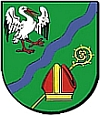 Brańszczyk, 18.05.2022 r. ZAPYTANIE OFERTOWEZamawiający zaprasza do udziału w postępowaniu prowadzonym w trybie zapytania ofertowego na wykonanie zadania pn:„Remont toalet w ZPO Poręba Średnia”Postępowanie nie podlega ustawie z dnia 11 września  2019 r. - Prawo zamówień publicznych (Dz. U. z 2019 r., poz. 2019 ze zm.) – wartość zamówienia nie przekracza kwoty 130 000 zł - (art. 2 ust. 1 pkt 1 ustawy Pzp).I. Zamawiający/ Nabywca: Gmina Brańszczyk, ul. Jana Pawła II 45,07-221 Brańszczyk Odbiorca:Zespół Placówek Oświatowych w Porębie ŚredniejPoręba Średnia 18
07-308 PorębaII. OPIS PRZEDMIOTU ZAMÓWIENIAZakres przedmiotu zamówienia obejmuje:remont dwóch pomieszczeń toalety szkolnej w zakresie poprawy warunków estetycznych i użytkowych.Zamawiający informuje że posiada część materiałów i wyposażenia które należy wykorzystać podczas remontu ( w załączeniu wykaz posiadanych materiałów). Pozostałe materiały zabezpiecza na swój koszt Wykonawca.Zamawiający używając przy opisywaniu zamówienia znaków towarowych i nazw producentów, ponieważ uzasadniała to specyfikacja przedmiotu zamówienia i jednocześnie nie można było użyć w opisie dostatecznie dokładnych określeń, które pozwoliłyby na złożenie oferty zgodnej z jego oczekiwaniami. Występujące w dokumentacji projektowej nazwy handlowe materiałów i urządzeń oraz ich dostawców należy traktować wyłącznie jako przykładowe. Wymienione nazwy producentów służą tylko i wyłącznie doprecyzowaniu przedmiotu zamówienia. W ofercie można zaproponować urządzenia i materiały równoważne. Ofertą równoważną jest przedmiot lub proponowany materiał o takich samych lub lepszych parametrach technicznych, jakościowych, funkcjonalnych spełniający minimalne parametry określone przez Zamawiającego. W takim przypadku Wykonawca zobowiązany jest przedstawić wraz z ofertą szczegółową specyfikację z której w sposób nie budzący wątpliwości Zamawiającego winno wynikać, iż zaoferowany asortyment jest o takich samych lub lepszych parametrach technicznych, jakościowych, funkcjonalnych w odniesieniu do asortymentu określonego przez Zamawiającego w opisie przedmiotu zamówienia. Zamawiający informuje, że w razie gdy w opisie przedmiotu zamówienia znajdują się znaki towarowe za ofertę równoważną uznaje się ofertę spełniającą parametry wskazanego asortymentu określone przez jego producenta. Wymagane jest , aby wszystkie konieczne roboty zostały wykonane zgodnie z obowiązującymi przepisami, normami i sztuką budowlaną. Koszty związane z wykazaniem równoważności oferty ponosi Wykonawca. Na Wykonawcy ciąży obowiązek udokumentowania spełnienia wymagań i efektów inwestycyjnych, które muszą być w pełni zgodne z przyjętymi w projekcie Zamawiającego parametrami projektu. W przypadku wątpliwości na Wykonawcy będzie spoczywać trud udowodnienia że produkt jest równoważny. Wykonawca składając ofertę równoważną, w przypadku wygrania przetargu i realizacji zadania, ponosi pełną odpowiedzialność za osiągnięty efekt. Wykonawca oferując produkty równoważne zobowiązany jest potwierdzić, że spełniają stawiane im wymagania poprzez dołączenie do oferty: nazwy producenta lub marki oferowanego produktu, pełnej nazwy produktu, jego dokładnego opisu, karty charakterystyki, atesty lub certyfikaty niezależnej jednostki certyfikującejIII. WYMAGANIA DOTYCZĄCE REALIZACJI PRZEDMIOTU ZAMÓWIENIA:Wykonawca przystępujący do wykonania zamówienia powinien:- posiadać niezbędne doświadczenie oraz potencjał techniczny i ekonomiczny do wykonania zamówienia.- dysponować osobami zdolnymi do wykonania zamówienia.Zamawiający wymaga udzielenia przez Wykonawcę minimum 36 miesięcy gwarancji na przedzmiot zamówienia. Oferta powinna być opatrzona pieczątką firmową i podpisem Wykonawcy oraz zawierać datę sporządzenia i termin wykonania zamówienia.Zaleca się, aby Wykonawca zapoznał się miejscem realizacji zamówienia w terenie.IV. TERMIN REALIZACJI PRZEDMIOTU ZAMÓWIENIA:   Zadanie należy wykonać w terminie do 21.08.2022 r. V. KRYTERIA  OCENY OFERT:     Cena – 100 %, Zaproponowane ceny będą porównane z innymi ofertami. Umowa zostanie podpisana z firmą, która przedstawi najkorzystniejszą ofertę cenową. Od decyzji Zamawiającego nie przysługują środki odwoławcze. Wynagrodzenie Wykonawcy w niniejszym zamówieniu jest wartością ryczałtową.VI. SPOSÓB PRZYGOTOWANIA OFERTYOfertę należy sporządzić wyłącznie na załączonym druku: „Formularz oferty” Zamawiający nie dopuszcza składania ofert częściowych.VII. MIEJSCE I TERMIN ZŁOŻENIA OFERTY:Zespół Placówek Oświatowych w Porębie ŚredniejPoręba Średnia 18, 07-308 Poręba , Sekretariat (godzina 9.00-15.00)– do dnia 02.06.2022 r. do godz. 1200 w formie pisemnej osobiście lub listownie. Dopuszcza się przesłanie oferty elektronicznie na adres: psp.poreba@vp.pllDecyduje data wpływu do siedziby Zespołu Placówek Oświatowych w Porębie. Oferty złożone po wyznaczonym terminie nie będą rozpatrywane.Osobą upoważnioną do udzielania wyjaśnień i informacji oraz kontaktu z oferentami jest:Karolina Dobosz  tel. (29) 679 55 60Zamawiający zastrzega sobie prawo unieważnienia niniejszego zapytania ofertowego bez podania przyczyny.IX. Ochrona danych osobowych: Zgodnie z art. 13 ust. 1 i 2 rozporządzenia Parlamentu Europejskiego i Rady (UE) 2016/679 z dnia 27 kwietnia 2016 r. w sprawie ochrony osób fizycznych w związku z przetwarzaniem danych osobowych i w sprawie swobodnego przepływu takich danych oraz uchylenia dyrektywy 95/46/WE (ogólne rozporządzenie o ochronie danych) (Dz. Urz. UE L 119 z 04.05.2016, str. 1), dalej „RODO”,  Zamawiający informuje, że: 1) Administratorem Pani/Pana danych osobowych jest Gmina Brańszczyk, ul. Jana Pawła II 45, 07-221 Brańszczyk reprezentowana przez Wójta Gminy Brańszczyk.2) W sprawach związanych z przetwarzaniem danych osobowych, można kontaktować się z Inspektorem Ochrony Danych, za pośrednictwem adresu e-mail: iod.ugb@branszczyk.pl*3) Pani/Pana dane osobowe przetwarzane będą na podstawie art. 6 ust. 1 lit. c RODO w celu związanym z postępowaniem o udzielenie zamówienia publicznego prowadzonym w trybie zapytania ofertowego.4) odbiorcami Pani/Pana danych osobowych będą osoby lub podmioty, którym udostępniona zostanie dokumentacja postępowania w oparciu o ustawę o dostępie do informacji publicznej z dnia 26 września 2001 r. ( Dz. U. z 2016 r. poz. 1764 ze zm.) oraz inne podmioty upoważnione na podstawie przepisów ogólnych.5) Pani/Pana dane osobowe będą przechowywane, na podstawie przepisów prawa, przez okres niezbędny do realizacji celów przetwarzania, lecz nie krócej niż okres wskazany w przepisach o archiwizacji;6) obowiązek podania przez Panią/Pana danych osobowych bezpośrednio Pani/Pana dotyczących jest wymogiem ustawowym określonym w przepisach ustawy Pzp, związanym z udziałem w postępowaniu o udzielenie zamówienia publicznego; konsekwencje niepodania określonych danych wynikają z ustawy Pzp;  7) w odniesieniu do Pani/Pana danych osobowych decyzje nie będą podejmowane w sposób zautomatyzowany, stosowanie do art. 22 RODO;8) posiada Pani/Pan:- na podstawie art. 15 RODO prawo dostępu do danych osobowych Pani/Pana dotyczących;-  na podstawie art. 16 RODO prawo do sprostowania Pani/Pana danych osobowych**,- na podstawie art.18 RODO prawo żądania od administratora ograniczenia przetwarzania danych osobowych z zastrzeżeniem przypadków, o których mowa w art. 18 ust. 2 RODO***,- prawo do wniesienia skargi do Prezesa Urzędu Ochrony Danych Osobowych, gdy uzna Pani/Pan, że przetwarzanie danych osobowych Pani/Pana dotyczących narusza przepisy RODO;9) nie przysługuje Pani/Panu:- w związku z art. 17 ust. 3 lit. b, d lub e RODO prawo do usunięcia danych osobowych;- prawo do przenoszenia danych osobowych, o którym mowa w art. 20 RODO;- na podstawie art. 21 RODO prawo sprzeciwu, wobec przetwarzania danych osobowych, gdyż podstawą prawną przetwarzania Pani/Pana danych osobowych jest art. 6 ust. 1 lit. c RODO.* Wyjaśnienie: informacja w tym zakresie jest wymagana, jeżeli w odniesieniu do danego administratora lub podmiotu przetwarzającego istnieje obowiązek wyznaczenia inspektora ochrony danych osobowych. ** Wyjaśnienie: skorzystanie z prawa do sprostowania nie może skutkować zmianą wyniku postępowania o udzielenie zamówienia publicznego ani zmianą postanowień umowy w zakresie niezgodnym z ustawą Pzp oraz nie może naruszać integralności protokołu oraz jego załączników. *** Wyjaśnienie: prawo do ograniczenia przetwarzania nie ma zastosowania w odniesieniu do przechowywania, w celu zapewnienia korzystania ze środków ochrony prawnej lub w celu ochrony praw innej osoby fizycznej lub prawnej, lub z uwagi na ważne względy interesu publicznego Unii Europejskiej lub państwa członkowskiego.Załączniki:Formularz ofertowy Szcunkowy opisZałącznik nr 1 do zapytania ofertowego – FORMULARZ OFERTOWY ………………,dnia ………………………………………………………..….       (pieczątka oferenta, nazwa, adres)NIP ………………..………… REGON …………..…………..……..tel. ……………………………,  faks. ……………………………….e-mail. ……………………………………..				Zespół Placówek Oświatowych w Porębie ŚredniejPoręba Średnia 18
07-308 PorębaFORMULARZ OFERTOWYOdpowiadając na zapytanie ofertowe z dn. 18.05.2022 r. na wykonanie zadania pn.: „Remont toalet w ZPO Poręba Średnia”.oferuję wykonanie robót objętych zapytaniem zgodnie z opisem przedmiotu zamówienia w cenach wg poniższego formularza cenowego: * - ilości określone w kol. 4 mają wyłącznie charakter szacunkowy (orientacyjny)  i posłużą Zamawiającemu jedynie  dla potrzeb porównania ofert.  Termin realizacji  zamówienia: do  dnia …………………. r. Termin gwarancji …………… miesięcy (minimum 36 m-cy).Oświadczam, że zapoznałem się z treścią zapytania ofertowego i nie wnoszę do niego zastrzeżeń oraz przyjmuję warunki w nim zawarte.Oświadczam, iż posiadam odpowiednią wiedzę i doświadczenie oraz dysponuję odpowiednim potencjałem technicznym i osobami zdolnymi do wykonania przedmiotu zamówienia w terminie określonym w pkt 1.Oświadczam, że w cenach przedstawionych w naszej ofercie uwzględnione zostały wszystkie koszty niezbędne dla prawidłowego wykonania przedmiotu zamówienia, a w szczególności koszty materiałów, robocizny, pracy sprzętu, transportu i koszty dojazdu do miejsca prowadzenia prac, a także koszty ubezpieczeń Wykonawcy od ryzyk związanych z realizacją przedmiotu zamówienia.Oświadczam, że uważamy się za związanych niniejszą ofertą przez 30 dni od terminu składania ofert.Oświadczam, że wypełniłem obowiązki informacyjne przewidziane w art. 13 lub art. 14 RODO wobec osób fizycznych, od których dane osobowe bezpośrednio lub pośrednio pozyskałem w celu ubiegania się o udzielenie zamówienia publicznego w niniejszym postępowaniu.………………………..		                  	…………….. …………………………………………………(miejscowość, data)	(podpis/podpisy osoby/osób uprawnionych   do reprezentowania wykonawcy)Szacunkowy opis robót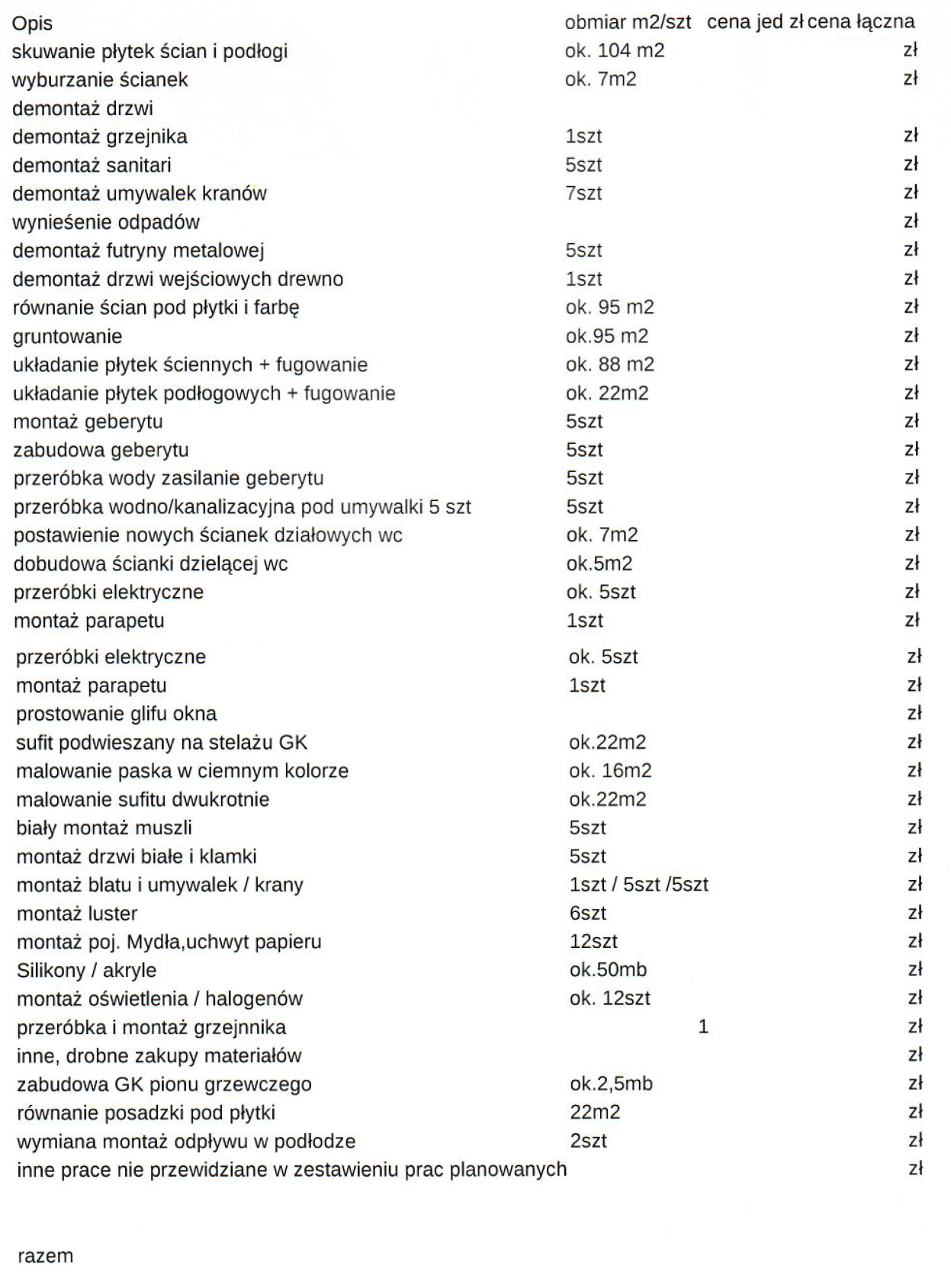 Załącznik Nr 2Wykaz posaiadanych materiałów do łazienki dużej:1. Płytka ścienna SELECT 29,8 x 59,8 White       ilość   65.270 QM2.     Płytka GRES 20 x 20 BLACK                           ilość  18.240 QM3.     Umywalka blatowa owalna biała                        ilość   4 sztuki4.     Syfon umywalkowy rur. 11/4x11/4                    ilość 4 sztukibez gł. MOSIĄDZ/CHROM5.     WC + deska wolnoopadająca biała                     ilość 4 sztuki6.     Lustro 80 x 60 z oświetleniem                            ilość 4 sztuki7.     Dozownik mydła i płynu dezynf.                        ilość 4 sztuki8.     Pojemnik na ręczniki                                           ilość 1 sztuka9.     Uchwyt papieru                                                   ilość 4 sztukiWykaz posiadanych materiałów do łazienki małej:1. Płytka ścienna SELECT 29,8 x 59,8 White       ilość   22.470 QM2.     Płytka GRES 20 x 20 BLACK                           ilość  4.560 QM3.     Umywalka blatowa owalna biała                        ilość   1 sztuki4.     Syfon umywalkowy rur. 11/4x11/4                    ilość 1 sztukibez gł. MOSIĄDZ/CHROM5.     WC + deska wolnoopadająca biała                     ilość 1 sztuki7.     Dozownik mydła i płynu dezynf.                        ilość 1 sztuki8.     Pojemnik na ręczniki                                           ilość 1 sztuka9.     Uchwyt papieru                                                   ilość 1 sztukiLpWyszczególnienie elementów rozliczeniowychJedn.Ilośćszacunkowa *Cena jednostkowanettoWartość brutto(kol. 4 x kol. 5)1234561.Remont toalet w ZPO Poręba ŚredniaWg kosztorysuWg kosztorysunetto netto netto netto netto VAT 23%VAT 23%VAT 23%VAT 23%VAT 23%Razem bruttoRazem bruttoRazem bruttoRazem bruttoRazem brutto